ZPRAVODAJSEVEROČESKÁ DIVIZE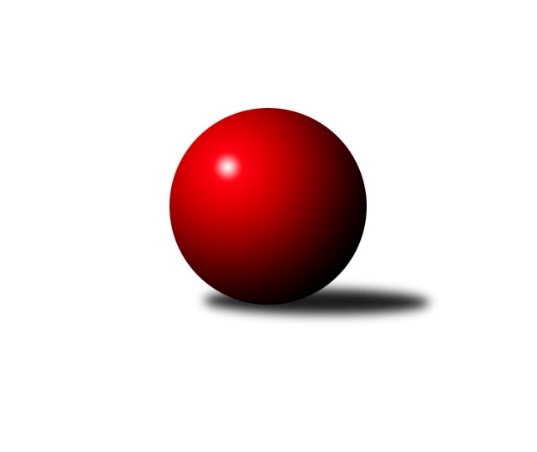 Č.8Ročník 2018/2019	10.11.2018Nejlepšího výkonu v tomto kole: 2687 dosáhlo družstvo: TJ VTŽ ChomutovVýsledky 8. kolaSouhrnný přehled výsledků:SKK Bohušovice B	- TJ KK Louny	6:2	2520:2484	6.0:6.0	9.11.TJ Kovostroj Děčín	- TJ Dynamo Liberec B	7:1	2541:2388	9.5:2.5	10.11.TJ VTŽ Chomutov	- SK Skalice	7:1	2687:2503	9.5:2.5	10.11.TJ Doksy	- SK Plaston Šluknov	6:2	2449:2444	5.5:6.5	10.11.TJ Jiskra Nový Bor	- TJ Bižuterie Jablonec n. N.	5:3	2509:2472	6.0:6.0	10.11.Tabulka družstev:	1.	TJ Jiskra Nový Bor	7	6	1	0	39.0 : 17.0 	49.5 : 34.5 	 2576	13	2.	TJ VTŽ Chomutov	7	6	0	1	39.0 : 17.0 	55.0 : 29.0 	 2648	12	3.	TJ Bižuterie Jablonec n. N.	8	5	1	2	42.5 : 21.5 	58.0 : 38.0 	 2544	11	4.	SKK Bohušovice B	7	4	1	2	34.5 : 21.5 	43.0 : 41.0 	 2543	9	5.	SK Skalice	8	4	1	3	33.0 : 31.0 	40.5 : 55.5 	 2535	9	6.	TJ Doksy	7	4	0	3	32.0 : 24.0 	47.5 : 36.5 	 2529	8	7.	SK Plaston Šluknov	8	4	0	4	30.0 : 34.0 	50.0 : 46.0 	 2430	8	8.	TJ Kovostroj Děčín	7	3	0	4	26.0 : 30.0 	46.0 : 38.0 	 2511	6	9.	TJ KK Louny	7	1	0	6	18.5 : 37.5 	33.5 : 50.5 	 2491	2	10.	TJ Dynamo Liberec B	7	1	0	6	16.5 : 39.5 	30.0 : 54.0 	 2473	2	11.	SK Děčín	7	0	0	7	9.0 : 47.0 	27.0 : 57.0 	 2426	0Podrobné výsledky kola:	 SKK Bohušovice B	2520	6:2	2484	TJ KK Louny	Martin Perníček	 	 196 	 204 		400 	 1:1 	 393 	 	176 	 217		Jitka Rollová	Ladislav Koláček	 	 216 	 214 		430 	 0:2 	 468 	 	229 	 239		Patrik Lojda	Roman Filip	 	 231 	 231 		462 	 2:0 	 407 	 	214 	 193		František Pfeifer	Milan Slabý	 	 211 	 211 		422 	 1:1 	 417 	 	227 	 190		Miloš Chovanec	Radek Šípek	 	 223 	 195 		418 	 2:0 	 375 	 	204 	 171		Petr Pop	Jaroslav Chvojka	 	 209 	 179 		388 	 0:2 	 424 	 	216 	 208		Václav Valenta ml.rozhodčí: Filip RomanNejlepší výkon utkání: 468 - Patrik Lojda	 TJ Kovostroj Děčín	2541	7:1	2388	TJ Dynamo Liberec B	Roman Slavík	 	 213 	 212 		425 	 2:0 	 393 	 	190 	 203		Radek Chomout	Tomáš Mrázek	 	 203 	 210 		413 	 2:0 	 353 	 	186 	 167		Jan Holanec st.	Pavel Jablonický	 	 201 	 187 		388 	 0:2 	 427 	 	212 	 215		Emílie Císařovská	Ladislav Bírovka	 	 230 	 222 		452 	 2:0 	 417 	 	205 	 212		Anton Zajac	Petr Staněk	 	 210 	 219 		429 	 2:0 	 367 	 	162 	 205		Ladislav Wajsar ml.	Tomáš Novák	 	 209 	 225 		434 	 1.5:0.5 	 431 	 	206 	 225		Zdeněk Pecina st.rozhodčí: Staněk PetrNejlepší výkon utkání: 452 - Ladislav Bírovka	 TJ VTŽ Chomutov	2687	7:1	2503	SK Skalice	Robert Suchomel st.	 	 222 	 224 		446 	 1:1 	 467 	 	217 	 250		Ladislav Javorek ml.	Ondřej Šmíd	 	 221 	 213 		434 	 2:0 	 424 	 	212 	 212		Jiří Šácha	Stanislav Rada	 	 220 	 213 		433 	 1.5:0.5 	 400 	 	187 	 213		Jiří Piskáček	Arnošt Filo	 	 248 	 199 		447 	 1:1 	 409 	 	199 	 210		Eduard Kezer ml.	Stanislav Šmíd st.	 	 239 	 227 		466 	 2:0 	 404 	 	188 	 216		Robert Häring	Luboš Havel	 	 243 	 218 		461 	 2:0 	 399 	 	193 	 206		Oldřich Vlasákrozhodčí: Stanislav ŠmídNejlepší výkon utkání: 467 - Ladislav Javorek ml.	 TJ Doksy	2449	6:2	2444	SK Plaston Šluknov	Jiří Kucej	 	 195 	 185 		380 	 0:2 	 408 	 	196 	 212		Jan Koldan	Jiří Pádivý	 	 207 	 196 		403 	 1:1 	 400 	 	208 	 192		František Tomik	Jaroslava Vacková	 	 202 	 198 		400 	 0:2 	 425 	 	214 	 211		Václav Kořánek	Josef Březina	 	 193 	 201 		394 	 1.5:0.5 	 390 	 	193 	 197		Jan Sklenář	Václav Paluska	 	 229 	 200 		429 	 1:1 	 425 	 	211 	 214		Radek Marušák	Jiří Klíma st.	 	 209 	 234 		443 	 2:0 	 396 	 	187 	 209		Ladislav Hojnýrozhodčí: Březina JosefNejlepší výkon utkání: 443 - Jiří Klíma st.	 TJ Jiskra Nový Bor	2509	5:3	2472	TJ Bižuterie Jablonec n. N.	Michal Gajdušek	 	 201 	 206 		407 	 0:2 	 433 	 	211 	 222		Zdeněk Vokatý	Lenka Kohlíčková	 	 192 	 206 		398 	 0:2 	 459 	 	239 	 220		Jan Zeman	Alena Dunková	 	 212 	 234 		446 	 2:0 	 381 	 	193 	 188		Miroslav Pastyřík *1	Martin Kortan	 	 203 	 204 		407 	 2:0 	 351 	 	178 	 173		Jiří Tůma	Petr Kout	 	 217 	 205 		422 	 1:1 	 428 	 	208 	 220		Václav Vlk	Petr Kohlíček	 	 223 	 206 		429 	 1:1 	 420 	 	213 	 207		Jiří Pachlrozhodčí: Kortan Martinstřídání: *1 od 87. hodu Filip HonsNejlepší výkon utkání: 459 - Jan ZemanPořadí jednotlivců:	jméno hráče	družstvo	celkem	plné	dorážka	chyby	poměr kuž.	Maximum	1.	Stanislav Šmíd  ml.	TJ VTŽ Chomutov	476.25	311.5	164.8	1.8	4/4	(522)	2.	Alena Dunková 	TJ Jiskra Nový Bor	455.87	303.1	152.8	3.0	5/5	(516)	3.	Luboš Havel 	TJ VTŽ Chomutov	455.33	316.8	138.5	3.5	3/4	(461)	4.	Stanislav Šmíd  st.	TJ VTŽ Chomutov	455.19	308.1	147.1	3.4	4/4	(481)	5.	Patrik Lojda 	TJ KK Louny	453.87	307.7	146.1	3.1	5/5	(502)	6.	Zdeněk Pecina  st.	TJ Dynamo Liberec B	451.00	301.7	149.3	2.8	4/5	(490)	7.	Radek Šípek 	SKK Bohušovice B	450.17	297.4	152.8	3.4	3/4	(483)	8.	Ladislav Javorek  ml.	SK Skalice	447.20	308.1	139.2	6.3	5/5	(467)	9.	Robert Suchomel  st.	TJ VTŽ Chomutov	445.13	304.1	141.0	4.8	4/4	(478)	10.	Roman Filip 	SKK Bohušovice B	442.75	299.0	143.8	3.4	4/4	(475)	11.	Stanislav Rada 	TJ VTŽ Chomutov	440.25	300.8	139.4	7.6	4/4	(480)	12.	Jiří Klíma  st.	TJ Doksy	439.80	301.7	138.1	3.5	5/5	(448)	13.	Jan Zeman 	TJ Bižuterie Jablonec n. N.	439.10	298.6	140.6	4.4	5/5	(464)	14.	Václav Paluska 	TJ Doksy	438.63	294.6	144.0	2.4	4/5	(453)	15.	Ladislav Koláček 	SKK Bohušovice B	437.38	297.5	139.9	3.8	4/4	(474)	16.	Zdeněk Vokatý 	TJ Bižuterie Jablonec n. N.	437.06	290.2	146.9	3.8	4/5	(467)	17.	Miroslav Pastyřík 	TJ Bižuterie Jablonec n. N.	436.00	300.0	136.0	6.8	4/5	(446)	18.	Václav Vlk 	TJ Bižuterie Jablonec n. N.	435.30	295.5	139.8	3.8	5/5	(474)	19.	Radek Mach 	SK Děčín	431.40	293.1	138.3	5.5	5/5	(457)	20.	Roman Slavík 	TJ Kovostroj Děčín	431.08	297.9	133.2	4.3	3/4	(477)	21.	Martin Kortan 	TJ Jiskra Nový Bor	427.60	285.0	142.6	4.3	5/5	(471)	22.	Miloslav Plíšek 	SK Děčín	427.47	292.6	134.9	4.5	5/5	(447)	23.	Jiří Piskáček 	SK Skalice	426.40	298.0	128.4	7.5	5/5	(459)	24.	Zdeněk Pecina  ml.	TJ Dynamo Liberec B	425.38	292.5	132.9	6.5	4/5	(442)	25.	Petr Kohlíček 	TJ Jiskra Nový Bor	424.80	294.1	130.7	5.6	5/5	(471)	26.	Petr Kout 	TJ Jiskra Nový Bor	424.73	289.5	135.3	4.0	5/5	(462)	27.	Lenka Kohlíčková 	TJ Jiskra Nový Bor	423.40	291.0	132.4	5.2	5/5	(448)	28.	Miloš Chovanec 	TJ KK Louny	422.92	290.1	132.8	7.9	4/5	(476)	29.	Václav Kořánek 	SK Plaston Šluknov	422.33	285.7	136.7	4.0	3/4	(434)	30.	Jaroslava Vacková 	TJ Doksy	422.27	288.6	133.7	6.2	5/5	(455)	31.	Petr Staněk 	TJ Kovostroj Děčín	422.17	287.3	134.8	2.9	4/4	(453)	32.	Pavel Jablonický 	TJ Kovostroj Děčín	421.89	303.6	118.3	7.8	3/4	(441)	33.	Anton Zajac 	TJ Dynamo Liberec B	421.87	291.5	130.4	6.7	5/5	(441)	34.	Michal Gajdušek 	TJ Jiskra Nový Bor	421.67	288.9	132.8	7.5	5/5	(458)	35.	Jiří Šácha 	SK Skalice	421.35	294.2	127.2	6.2	5/5	(449)	36.	Jiří Pachl 	TJ Bižuterie Jablonec n. N.	420.05	285.4	134.7	5.7	5/5	(468)	37.	Robert Häring 	SK Skalice	418.63	297.1	121.5	7.1	4/5	(473)	38.	Ladislav Bírovka 	TJ Kovostroj Děčín	417.75	286.3	131.5	5.8	4/4	(452)	39.	Emílie Císařovská 	TJ Dynamo Liberec B	417.13	291.9	125.2	10.3	5/5	(439)	40.	Jiří Pádivý 	TJ Doksy	416.60	284.5	132.1	3.4	5/5	(434)	41.	Václav Valenta  ml.	TJ KK Louny	416.47	288.9	127.5	5.3	5/5	(452)	42.	Oldřich Vlasák 	SK Skalice	416.05	294.3	121.8	7.2	5/5	(482)	43.	Milan Slabý 	SKK Bohušovice B	415.92	285.2	130.8	8.4	4/4	(438)	44.	Jaroslav Chvojka 	SKK Bohušovice B	415.50	283.6	131.9	4.5	4/4	(436)	45.	Jitka Rollová 	TJ KK Louny	413.83	287.7	126.2	4.8	4/5	(471)	46.	Radek Marušák 	SK Plaston Šluknov	412.65	289.7	123.0	6.3	4/4	(463)	47.	Pavel Piskoř 	TJ Kovostroj Děčín	411.83	282.3	129.6	7.1	4/4	(451)	48.	František Tomik 	SK Plaston Šluknov	411.75	283.6	128.1	7.3	4/4	(452)	49.	Radek Chomout 	TJ Dynamo Liberec B	410.70	286.2	124.5	5.6	5/5	(442)	50.	Adéla Exnerová 	TJ Kovostroj Děčín	408.00	282.4	125.6	7.5	4/4	(434)	51.	Martin Perníček 	SKK Bohušovice B	407.00	276.9	130.1	4.6	3/4	(423)	52.	Josef Březina 	TJ Doksy	406.53	282.3	124.2	8.3	5/5	(431)	53.	Jan Koldan 	SK Plaston Šluknov	403.50	273.5	130.0	5.3	3/4	(410)	54.	Jan Sklenář 	SK Plaston Šluknov	403.25	277.2	126.1	8.2	4/4	(422)	55.	Arnošt Filo 	TJ VTŽ Chomutov	401.50	282.6	118.9	10.2	4/4	(447)	56.	František Pfeifer 	TJ KK Louny	395.70	282.3	113.4	9.4	5/5	(429)	57.	Ladislav Hojný 	SK Plaston Šluknov	394.50	282.3	112.3	10.7	3/4	(434)	58.	Vladimír Chrpa 	SKK Bohušovice B	392.33	282.7	109.7	10.2	3/4	(407)	59.	Jan Holanec  st.	TJ Dynamo Liberec B	389.20	278.9	110.3	10.4	5/5	(437)	60.	Jiří Tůma 	TJ Bižuterie Jablonec n. N.	387.63	278.0	109.6	11.5	4/5	(422)	61.	Ivan Novotný 	SK Děčín	375.87	271.3	104.5	13.3	5/5	(392)	62.	Martin Ledwoň 	SK Děčín	368.40	264.4	104.0	9.4	5/5	(405)		Tomáš Novák 	TJ Kovostroj Děčín	438.38	296.1	142.3	3.8	2/4	(450)		Petr Vajnar 	SK Plaston Šluknov	436.00	286.0	150.0	4.0	1/4	(436)		Ladislav Javorek  st.	SK Skalice	434.00	310.0	124.0	9.0	1/5	(434)		Ondřej Šmíd 	TJ VTŽ Chomutov	434.00	319.0	115.0	8.0	1/4	(434)		Radek Kozák 	TJ Doksy	432.00	297.5	134.5	4.5	2/5	(437)		Petr Lukšík 	TJ VTŽ Chomutov	432.00	309.0	123.0	11.0	1/4	(432)		Petr Kramer 	SK Děčín	429.83	292.5	137.3	6.5	3/5	(462)		Jiří Kuric 	TJ Doksy	427.00	291.5	135.5	1.5	2/5	(429)		Vladimír Beneš 	SK Děčín	424.00	307.3	116.8	8.0	2/5	(441)		Natálie Kozáková 	TJ Doksy	422.00	286.0	136.0	8.0	1/5	(422)		Eduard Kezer  st.	SK Skalice	420.50	300.0	120.5	11.3	3/5	(500)		Radek Jung 	TJ KK Louny	418.17	300.2	118.0	5.0	3/5	(457)		Libor Hrnčíř 	SK Skalice	416.00	268.0	148.0	7.0	1/5	(416)		Zdeněk Novák 	TJ VTŽ Chomutov	415.00	289.5	125.5	6.5	2/4	(431)		Pavel Čubr 	SK Děčín	413.50	282.5	131.0	8.5	3/5	(422)		Eduard Kezer  ml.	SK Skalice	410.00	294.2	115.8	7.3	3/5	(452)		Eliška Marušáková 	SK Plaston Šluknov	408.67	276.7	132.0	4.7	2/4	(448)		Aleš Stach 	TJ Doksy	408.00	297.0	111.0	6.0	1/5	(408)		Filip Hons 	TJ Bižuterie Jablonec n. N.	408.00	298.2	109.8	8.7	3/5	(419)		Ladislav Wajsar  ml.	TJ Dynamo Liberec B	405.50	263.5	142.0	5.0	2/5	(444)		Zdeněk Jonáš 	SK Plaston Šluknov	404.67	280.0	124.7	3.0	1/4	(423)		Daniela Hlaváčová 	TJ KK Louny	402.00	279.0	123.0	6.0	1/5	(402)		Tomáš Mrázek 	TJ Kovostroj Děčín	392.83	262.8	130.0	8.0	2/4	(413)		Kamila Ledwoňová 	SK Děčín	387.67	268.3	119.3	10.3	3/5	(408)		Dana Žídková 	SK Plaston Šluknov	387.00	266.0	121.0	7.0	1/4	(387)		Jiří Kucej 	TJ Doksy	387.00	271.3	115.7	6.7	3/5	(401)		Martin Lázna 	TJ KK Louny	385.00	279.0	106.0	7.0	1/5	(385)		Viktor Žďárský 	TJ VTŽ Chomutov	382.00	294.0	88.0	16.0	1/4	(382)		Simona Šťastná 	TJ Jiskra Nový Bor	373.00	269.0	104.0	9.0	1/5	(373)		Petr Pop 	TJ KK Louny	372.00	268.7	103.3	11.3	3/5	(383)		Marek Valenta 	TJ Dynamo Liberec B	341.50	259.0	82.5	17.5	2/5	(365)Sportovně technické informace:Starty náhradníků:registrační číslo	jméno a příjmení 	datum startu 	družstvo	číslo startu16329	Ondřej Šmíd	10.11.2018	TJ VTŽ Chomutov	1x
Hráči dopsaní na soupisku:registrační číslo	jméno a příjmení 	datum startu 	družstvo	Program dalšího kola:9. kolo16.11.2018	pá	17:00	SK Děčín - SKK Bohušovice B				SK Plaston Šluknov - -- volný los --	17.11.2018	so	9:00	SK Skalice - TJ Doksy	17.11.2018	so	9:00	TJ Kovostroj Děčín - TJ Jiskra Nový Bor	17.11.2018	so	14:00	TJ Dynamo Liberec B - TJ KK Louny	17.11.2018	so	14:00	TJ Bižuterie Jablonec n. N. - TJ VTŽ Chomutov	Nejlepší šestka kola - absolutněNejlepší šestka kola - absolutněNejlepší šestka kola - absolutněNejlepší šestka kola - absolutněNejlepší šestka kola - dle průměru kuželenNejlepší šestka kola - dle průměru kuželenNejlepší šestka kola - dle průměru kuželenNejlepší šestka kola - dle průměru kuželenNejlepší šestka kola - dle průměru kuželenPočetJménoNázev týmuVýkonPočetJménoNázev týmuPrůměr (%)Výkon3xPatrik LojdaTJ KK Louny4682xJan ZemanJablonec113.054594xLadislav Javorek ml.SK Skalice4674xPatrik LojdaTJ KK Louny112.724682xStanislav Šmíd st.Chomutov4662xRoman FilipBohušovice B111.284622xRoman FilipBohušovice B4624xAlena DunkováNový Bor109.854462xLuboš HavelChomutov4611xLadislav BírovkaKov. Děčín109.534522xJan ZemanJablonec4591xJiří Klíma st.Doksy A107.45443